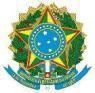 INSTITUTO FEDERAL DE EDUCAÇÃO, CIÊNCIA E TECNOLOGIA DA PARAÍBAREITORIAEDITAL PROEXC Nº 46/2023SELEÇÃO SIMPLIFICADA PARA DISCENTE BOLSISTA DE PROJETO DE EXTENSÃO DA REITORIACARTA DE INTENÇÃO E VIVÊNCIA TEÓRICO OU PRÁTICA COM A TEMÁTICA PROJETO - CINEMANDO NA BARRA: PROMOÇÃO DE  INCLUSÃO SOCIAL E FORMAÇÃO CIDADÃ POR  MEIO DO CINEMA AO AR LIVREANEXO ICARTA DE INTENÇÃO E VIVÊNCIA TEÓRICO OU PRÁTICA COM A TEMÁTICA DO NEGEDISNome: ____________________________________________________Curso: ____________________________________________________Descrever abaixo, de maneira detalhada, a motivação de participar, como bolsista, do projeto acima descrito, bem como sinalizar experiências teóricas ou práticas com o tema diabetes (até 30 linhas)